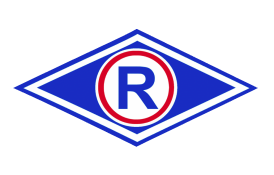 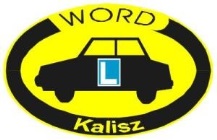 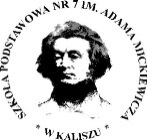 Regulamin Konkursu
 „Moja bezpieczna droga do szkoły”Organizator: Wojewódzki Ośrodek Ruchu Drogowego w Kaliszu;Ośrodek Doskonalenia Nauczycieli w Kaliszu;Szkoła Podstawowa nr 7 im. Adama Mickiewicza w Kaliszu;Komenda Miejska Policji w Kaliszu Wydział Ruchu Drogowego.Zasięg terytorialny: powiat kaliski, powiat ostrowski, powiat pleszewski, powiat jarociński, powiat krotoszyński, powiat ostrzeszowski, powiat kępiński oraz Miasto Kalisz.Cele konkursu: promowanie idei bezpiecznego poruszania się po drogach, jak również uświadomienie uczniom potrzeby poznania zasad i przepisów ruchu pieszych
i rowerzystów w drodze do i ze szkoły;poprawa bezpieczeństwa dzieci dojeżdżających do szkół na rowerach oraz poruszających się pieszo po drogach publicznych;wspieranie działań edukacyjnych w zakresie wychowania komunikacyjnego;rozwijanie wyobraźni oraz umiejętności wypowiedzi artystycznej;promocja ucznia zdolnego.Terminarz konkursu:ogłoszenie konkursu: 15 października 2018 r.;prace z eliminacji szkolnej (jedna praca z każdej wskazanej kategorii szkolnej) należy przesłać (lub dostarczyć osobiście) do 19 listopada 2018 r.,na adres: ODN Kalisz ul. Wrocławska 182, 62-800 Kalisz, z dopiskiem: Konkurs „Moja bezpieczna droga do szkoły”;posiedzenie komisji konkursowej: 26 listopada 2018 r.wręczenie nagród i dyplomów: 10 grudnia 2018 r. w Ośrodku Doskonalenia Nauczycieli w Kaliszu. Kategorie wiekowe:szkoła podstawowa – kl.1-3;szkoła podstawowa – kl. 4-7.Organizacja konkursu:   Eliminacje szkolne organizowane są we własnym zakresie przez szkoły biorące udział w konkursie. Eliminacje polegają na wykonaniu plastycznej ilustracji do tematu konkursu "Moja bezpieczna droga do szkoły", w płaskiej technice mieszanej (kolaż), na formacie A3.Eliminacje mają na celu wyłonienie najlepszej pracy (jednej) w każdej kategorii wiekowej. Wybraną prace należy podpisać (imię i nazwisko ucznia, klasa, szkoła, imię i nazwisko opiekuna, adres a-mail do kontaktu – załącznik 1).
Kryteria oceny prac plastycznych:powiązanie treści BRD z plastyczną kompozycją;poprawność merytoryczna pracy, zgodność z przepisami ruchu drogowego;oryginalność plastycznych rozwiązań (kompozycja, dobór barw);ogólne wrażenie artystyczne (także estetyka i stopień wykończenia pracy).Postanowienia końcowe:
Prace wykonane niezgodnie z założeniami regulaminu oraz merytorycznie niezgodne z przepisami ruchu drogowego nie podlegają ocenie konkursowej. Organizator nie będzie decydował o wyborze prac w przypadku przesłania przez szkołę za dużej ich ilość. Prace będą oceniane i nagradzane przez komisję powołaną przez organizatorów, w skład której wejdą przedstawiciele WORD w Kaliszu, ODN 
w Kaliszu, SP nr 7 w Kaliszu oraz Wydziału Ruchu Drogowego KMP w Kaliszu.Warunkiem koniecznym do uczestnictwa w konkursie jest wypełnienie 
i dostarczenie organizatorom oświadczenia/zgody (załącznik nr 2) na przetwarzanie danych osobowych uczestnika konkursu.Organizator zastrzega sobie prawo wykorzystania i publikowania prac do promocji konkursu.Prace laureatów z poszczególnych kategorii wiekowych zostaną umieszczone w kalendarzu na rok 2019. Wyróżnione i nagrodzone prace przechodzą na własność organizatora. 
konkursu.Organizatorzy zapewniają atrakcyjne nagrody oraz dyplomy dla laureatów poszczególnych kategorii wiekowych.Regulamin jest jedynym dokumentem określającym zasady konkursu, wysłanie prac przez szkołę oznacza akceptację niniejszego regulaminu.Regulamin konkursu oraz karty zgłoszeniowe dostępne są również na stronie www.odn.kalisz.pl/ konkursy/Informacje na temat konkursu udzielają osoby bezpośrednio odpowiedzialne:
p. Ewa Kowalczyk – Wiśniewskae-mail ewa.kowalczyk-wisniewska@odn.kalisz.plZAŁĄCZNIK NR 1                                                         Karta zgłoszenia (naklejona na tył pracy)Nazwa szkoły	Adres szkoły	e-mail szkoły	…...............................................................................................................Imię i nazwisko uczestnika, klasaImię i nazwisko nauczyciela przygotowującego ucznia do konkursuTelefon kontaktowy / e-mail 	Imię i nazwisko nauczyciela przygotowującego ucznia do konkursuTelefon kontaktowy / e-mail 	ZAŁĄCZNIK NR 2                                                         ZGODA RODZICÓW NA UDZIAŁ UCZNIA W KONKURSIE „MOJA BEZPIECZNA DROGA DO SZKOŁY”W związku z przetwarzaniem Państwa danych osobowych informuję, że: administratorem danych osobowych jest Dyrektor Ośrodka Doskonalenia Nauczycieli w Kaliszu, Jarosław Wujkowski. Państwa dane osobowe są przetwarzane w celach: przeprowadzenia, rozstrzygnięcia i rozliczenia konkursu plastycznego „Moja bezpieczna droga do szkoły” oraz archiwizacji dokumentów z nim związanych. Państwa dane osobowe przetwarzamy na podstawie wyrażonej przez Państwa zgody w związku z wypełnieniem obowiązku prawnego ciążącym na administratorze danych, oraz w związku z wykonaniem zadania realizowanego w interesie publicznym tj. archiwizacja. W sprawach związanych
z przetwarzaniem danych osobowych prosimy o kontakt z Inspektorem ochrony danych osobowych, Ośrodek Doskonalenia Nauczycieli 62-800 Kalisz, ul. Wrocławska 182, mail: sekretariat@odn.kalisz.pl. Państwa dane osobowe przetwarzane będą przez okres 10 lat zgodnie z Instrukcją Kancelaryjną.Podanie danych osobowych jest warunkiem umownym, a ich niepodanie skutkuje brakiem możliwości realizacji celów, dla których są gromadzone;Przysługuje Państwu prawo do: usunięcia danych osobowych, cofnięcia zgody
na przetwarzanie danych osobowych, przenoszenia danych osobowych, dostępu do danych osobowych, ich sprostowania lub ograniczenia przetwarzania, wniesienia sprzeciwu wobec przetwarzania Państwa danych osobowych, wniesienia skargi do organu nadzorczego.W przypadku otrzymania nagrody lub wyróżnienia w konkursie Państwa dane osobowe
w zakresie: imię, nazwisko, wizerunek, nazwa szkoły, będą podawane do publicznej wiadomości.Powyższe ustalenia wynikają i są zgodne z zapisami Rozporządzenia Parlamentu Europejskiego i Rady Europy 2016/679 z dnia 27 kwietnia 2016Powyższe przyjąłem/łam do wiadomości.…………………………………………..Imię i nazwisko uczestnika konkursu     …………………………………………..Miejscowość, data………………………………………..Podpis Rodzica/Opiekuna prawnego